                        The 5th Annual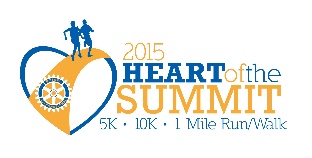                      Heart of the Summit               				5K/10K/1 mile Walk/Run                     			   September 12, 2015   8:00 AM – 10:00 a.m.Downtown Lee’s Summit (3rd and Green)Sponsorship RegistrationHeart of the Summit is a walk/run sponsored by the Rotary Club of Lee’s Summit. A benefit for the First Responders LSPD and LSFDPlease return this form by August 15th, 2015Company Name: ____________________________________________________(as you would like it to appear on race materials)Contact Name: ___________________________ Contact Phone: ____________Email: _________________________Website:____________________________Address: ___________________________________________________________			(street)					(city, state)				(zip)I will have an item for registration bags               	Yes                      NoPlease contact me regarding volunteer Opportunities  	Yes 		    NoPlease return this form and your check payable to Lee’s Summit Rotary Foundation – memo Heart of the Summit  to Rotary Club of Lee’s Summit, P O Box 785, Lee’s Summit, Mo. 64063 Attn:  Rob Sauve  Questions call Susan Coffman at 816-835-3459 or email Coffman.susan@gmail.comLevel - $1500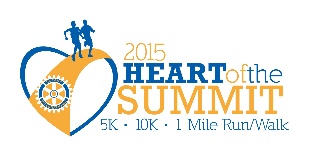 Signage on day of raceCompany logo prominently displayed on Web Site*Company logo on race t-shirt (black & white)Company logo on race fliers*Company recognition in race day packetsName recognition in local pre-race advertisingName recognition in local post-race advertisingThank you acknowledgement announcement on race dayTable for Promotional PurposesTen complimentary race entries for walk or runLevel - $1000Company logo prominently displayed on Web Site*Company logo on race t-shirt (black & white)Company logo on race fliers*Company recognition in race day packetsName recognition in local pre-race advertisingName recognition in local post-race advertisingThank you acknowledgement announcement on race dayTable for Promotional PurposesEight complimentary race entries for walk or runLevel - $500Company name prominently displayed on Web Site*Company name on race t-shirt (black & white)Company name on race fliers*Company recognition in race day packetsName recognition in local pre-race advertisingName recognition in local post-race advertisingThank you acknowledgement announcement on race day½ Table for Promotional PurposesSix complimentary race entries for walk or runLevel - $250Company name prominently displayed on Web Site*Company name on race t-shirt (black & white)Company name on race fliers*Company recognition in race day packetsName recognition in local pre-race advertisingName recognition in local post-race advertisingThank you acknowledgement announcement on race dayFour complimentary race entries for walk or run